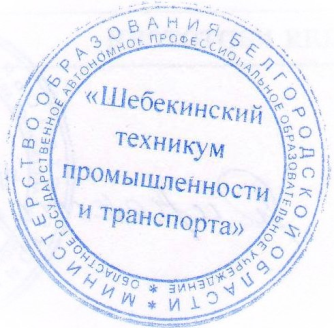 УТВЕРЖДАЮ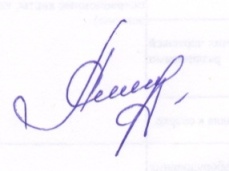 И.о.директора ОГАПОУ «ШТПТ»__ __________ Н.А. Якимова31 августа 2023 годКАЛЕНДАРНЫЙ УЧЕБНЫЙ ГРАФИК (порядок освоения модулей)дополнительной профессиональной программы повышения квалификации«Делопроизводство (с учетом стандарта по компетенции «Документационное обеспечение управления и архивоведение»)»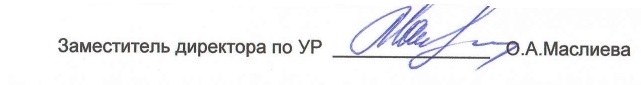 Период обучения 
(недели)*Наименование модуля1 неделяМодуль 1. Спецификация стандартов по компетенции «Документационное обеспечение управления и архивоведение»». Разделы спецификации. Модуль 2. Требования охраны труда и техники безопасностиМодуль 3. Современные технологии в профессиональной сфере2 неделя Модуль 4. Подготовка и оформление документа3 неделя Модуль 5. Организация документооборота4 неделя Модуль 6. Экспертиза ценности и использование архивных документов и дел4  неделя Итоговая аттестация с элементами демонстрационного экзамена *Точный порядок реализации модулей (дисциплин) обучения определяется в расписании занятий.*Точный порядок реализации модулей (дисциплин) обучения определяется в расписании занятий.